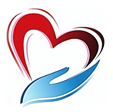                Расписание на январь 2020 г.КЛУБ «ПУТЕШЕСТВЕННИК»17.01.2020г.  в 14:00Тема: Валерий Шиляев «О Дальнем Востоке»Место проведения: Союз художников России. Выставочный зал.г. Владивосток, ул. Алеутская, д.14 «А»Телефон 260-43-19 Романова Ирина ВладимировнаШКОЛА ПРАВОСЛАВИЯ27.01.2020 г. в 09:00Тема: «Предпразднество Богоявления». Место проведения: Владивостокский женский Марфо-Мариинский монастырь (обитель милосердия) во имя преподобномученицы великой княгини Елисаветы.Адрес: г. Владивосток, ул. 14-я, д.32Телефон: 260-43-19, Пампухова Татьяна Юлиевна.ШКОЛА БЕЗОПАСНОСТИ13.01.2020 г. в 13:00Тема: «Осторожно гололед. Оказание первой помощи при травмах» Место проведения: г. Владивосток, ул. Иртышская,8Телефон: 260-43-19, Маляков Алексей АлександровичШКОЛА РЕАБИЛИТАЦИИ ДЛЯ РОДСТВЕННИКОВ,ОСУЩЕСТВЛЯЮЩИХ УХОД ЗА ЛЕЖАЧИМИ БОЛЬНЫМИ22.01.2020г.  в 10:00Тема: «Долговременный уход».Место проведения: г. Владивосток, ул. Пионерская, д.1, каб.406 Телефон: 246-78-18, Мыскова Ирина Анатольевна.ШКОЛА «ОСТРОВОК ЗДОРОВЬЯ»16.01.2020 г., 17.01.2020г.Тема: «Постинсультные когнитивные нарушения: профилактика и лечение».Телефон: 264-87-49, Егорова Татьяна Николаевна «ТАНЦЫ У ДЕВЧАТ»Каждый понедельник, четверг с 09.00 до 10.00Место проведения: МБУК Дом культур «Традиции и современность»г. Владивосток, ул. Бурачка, д.15Телефон: 264-87-49, Егорова Татьяна НиколаевнаКлуб «ДОЛГОЖИТЕЛЬ»«Скандинавская ходьба»Каждый понедельник, с 10:00 до 11:00.Место проведения: г. Владивосток, ул. Иртышская, д.8 Телефон: 260- 43-19, Данила Елена Николаевна.  «СОЦИАЛЬНЫЙ ФИТНЕС 50+»Каждая среда, с 09:00 до 10:00 (в                                                                                                                                                                                                                                                                                                                                                                                                                                                                                                                                                                                                                                                                                                                                                                                 ремя уточнять)Место проведения: ДВГТТК, актовый зал г. Владивосток, ул. Карбышева, д.11, Телефон: 260- 43-19, Пампухова Татьяна Юлиевна «КЛУБ НАСТОЛЬНЫХ ИГР»Каждый четверг в 13.00Место проведения: г. Владивосток, ул. Иртышская, д.8 Телефон: 260-43-19, Маляков Алексей Александрович«КОГНИТИВНАЯ ГИМНАСТИКА 60+»Каждый четверг в 13.00Место проведения: г. Владивосток, ул. Иртышская, д.8                                                                                                                                                                                                                                                                                                                                                                                                                                                                        Телефон: 264-87-49, Егорова Татьяна Николаевна